Mitgliedsantrag 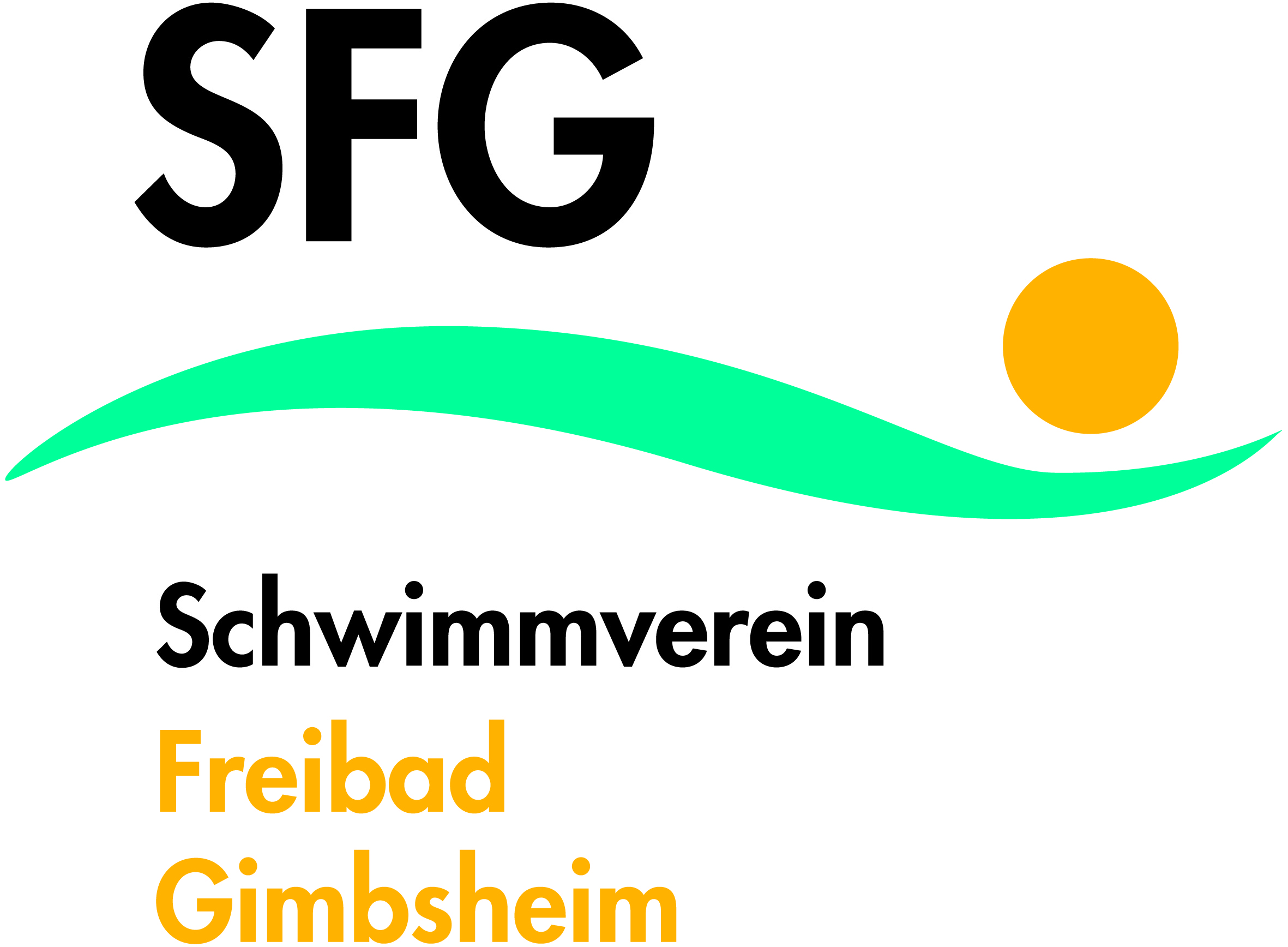 Persönliche Daten
Mitmachen Erklärungen					         SEPA-Mandat1. Namen und Kontaktdaten des Verantwortlichen sowie gegebenenfalls seiner Vertreter: Schwimmverein Freibad Gimbsheim e.V., Zum Schwimmbad 1, 67578 Gimbsheim, gesetzlich vertreten durch den Vorstand nach § 26 BGB, David Profit, Michael Löwenberg und Christoph Stampp; E-Mail: info@schwimmbad-gimbsheim.de 2. Kontaktdaten des Datenschutzbeauftragten/der Datenschutzbeauftragten:Der SFG ist aktuell nicht verpflichtet, einen DSB zu bestellen. Bitte wende Dich an den Vorstand. 3. Zwecke, für die personenbezogenen Daten verarbeitet werden:Die personenbezogenen Daten werden für die Durchführung des Mitgliedschaftsverhältnisses verarbeitet (z.B. Checkin ins Freibad, Einladung zu Versammlungen, Beitragseinzug, Organisation des Sportbetriebes, Sportabzeichen). Bei Wettkampfteilnahme werden personenbezogene Daten an die Organisatoren und ggf. an die Presse weitergeleitet bzw. auf der Homepage und in Facebook veröffentlicht.4. Rechtsgrundlagen, auf Grund derer die Verarbeitung erfolgt:Die Verarbeitung der personenbezogenen Daten erfolgt in der Regel aufgrund der Erforderlichkeit zur Erfüllung eines (Mitgliedschafts-)Vertrages gemäß Artikel 6 Abs. 1 lit. b) DSGVO. Werden personenbezogene Daten erhoben, ohne dass die Verarbeitung zur Erfüllung des Vertrages erforderlich ist, erfolgt die Verarbeitung aufgrund einer Einwilligung nach Artikel 6 Abs. 1 lit. a) i.V.m. Artikel 7 DSGVO. Die Veröffentlichung personenbezogener Daten im Internet oder in lokalen, regionalen oder überregionalen Printmedien erfolgt zur Wahrung berechtigter Interessen des Vereins (vgl. Artikel 6 Abs. 1 lit. f) DSGVO). Das berechtigte Interesse des Vereins besteht in der Information der Öffentlichkeit durch Berichtserstattung über die Aktivitäten des Vereins. In diesem Rahmen werden personenbezogene Daten einschließlich von Bildern der Teilnehmer zum Beispiel im Rahmen der Berichterstattung über sportliche Ereignisse des Vereins veröffentlicht. 5. Die Empfänger oder Kategorien von Empfängern der personenbezogenen Daten:Die Daten der Bankverbindung der Mitglieder werden zum Zwecke des Beitragseinzugs an unsere Bank weitergeleitet. Personenbezogene Daten der Mitglieder, die an Wettkämpfen teilnehmen, werden zum Erwerb einer Teilnahmeberechtigung an den jeweiligen Landesfachverband weitergegeben. 6. Die Dauer, für die die personenbezogenen Daten gespeichert werden oder, falls dies nicht möglich ist, die Kriterien für die Festlegung der Dauer: Die personenbezogenen Daten werden für die Dauer der Mitgliedschaft gespeichert. Mit Beendigung der Mitgliedschaft werden die Datenkategorien gemäß den gesetzlichen Aufbewahrungsfristen weitere zehn Jahre vorgehalten und dann gelöscht. In der Zeit zwischen Beendigung der Mitgliedschaft und der Löschung wird die Verarbeitung dieser Daten in bestimmten Zeitabständen eingeschränkt. 7. Der betroffenen Person stehen unter den in den Artikeln jeweils genannten Voraussetzungen die nachfolgenden Rechte zu:- das Recht auf Auskunft nach Artikel 15 DSGVO,- das Recht auf Berichtigung nach Artikel 16 DSGVO,- das Recht auf Löschung nach Artikel 17 DSGVO,- das Recht auf Einschränkung der Verarbeitung nach Artikel 18 DSGVO,- das Recht auf Datenübertragbarkeit nach Artikel 20 DSGVO,- das Widerspruchsrecht nach Artikel 21 DSGVO,- das Recht auf Beschwerde bei einer Aufsichtsbehörde nach Artikel 77 DSGVO- das Recht, eine erteilte Einwilligung jederzeit widerrufen zu können, ohne dass die Rechtmäßigkeit der aufgrund der Einwilligung bis zum Widerruf erfolgten Verarbeitung hierdurch berührt wird.8. Die Quelle, aus der die personenbezogenen Daten stammen:Die personenbezogenen Daten werden grundsätzlich im Rahmen des Erwerbs der Mitgliedschaft erhoben. Vorname NameBeruf (freiwillig)Geb. DatumStraße, PLZ, Ort
Straße, PLZ, Ort
Straße, PLZ, Ort
Telefonnummer   E-Mail-AdresseE-Mail-AdresseAntrag auf Aufnahme in AbteilungenAntrag auf Aufnahme in AbteilungenInteressensgebiete für Vereinsarbeit Interessensgebiete für Vereinsarbeit  Breitensport (immer)☐Wassergymnastik☐ Volleyball☐  Leistungsschwimmen☐  Schwimmkurse☐ Sportabzeichen☐  Triathlongruppe☐ Beckenfugenputzen☐ Rasen-/Beetpflege☐ Hilfe bei Festen☐ Handwerken☐ Kuchenspende☐ Ö-Arbeit☐ Triathlonhilfe ☐ Vorstandsberatung☐ sonstigesIch trete dem SFG bei.Ich erkenne die Satzung, Beitragsordnung, Haus- und Badeordnung und alle Ordnungen des Vereins für mich an. Ich werde die Mitgliedskarte nur persönlich nutz-en und diese nicht zur Nutzung weitergeben. Ich weiß, dass dies strafbar ist.Ich bin damit einverstanden, dass die angegeben-en Daten, Vereins- und Sportdaten, Checkin-Daten vom SFG gespeichert werden. Mit der Weitergabe bei berechtigten Interessen (Prüfung durch Sportverbände, bei denen der SFG Mit-glied ist, Versicherungen bei Unfällen oder Anfragen der Strafverfolgungsbehörden) bin ich einverstanden (andernfalls streichen). Die Mitgliedschaft endet bei schriftlicher Kündigung zum Ende des Jahres, wenn diese spätestens am 30. November eingegangen ist.Das Merkblatt zum Datenschutz (Rückseite) habe ich zur Kenntnis genommen.Ich ermächtige den Schwimmverein Freibad Gimbsheim e.V. (SFG) Zahlungen von meinem Konto mittels Lastschrift einzuziehen. Zugleich weise ich mein Kreditinstitut an, die vom SFG auf mein Konto gezogenen Lastschriften einzulösen.Hinweis: Ich kann innerhalb von acht Wochen, beginnend mit dem Belastungsdatum, die Erstattung des belasteten Betrages verlangen. Es gelten dabei die mit meinem Kreditinstitut vereinbarten Bedingungen.SFG e.V., Zum Schwimmbad 1, 67578 Gimbsheim 
Gläubiger ID: DE06SFG00001218957Mandatsreferenz: Ihre MitgliedsnummerKontoinhaber:   Bankname: BIC: IBAN: Hiermit bin ich vor dem ersten Einzug einer SEPA-Basis-Lastschrift seitens des SFG  über den Einzug in dieser Verfahrensart unterrichten worden. Durch Unterschrift dieser Mitgliedschaftsvereinbarung bestätige ich dies schriftlich.___________ _____________________________________________________________________